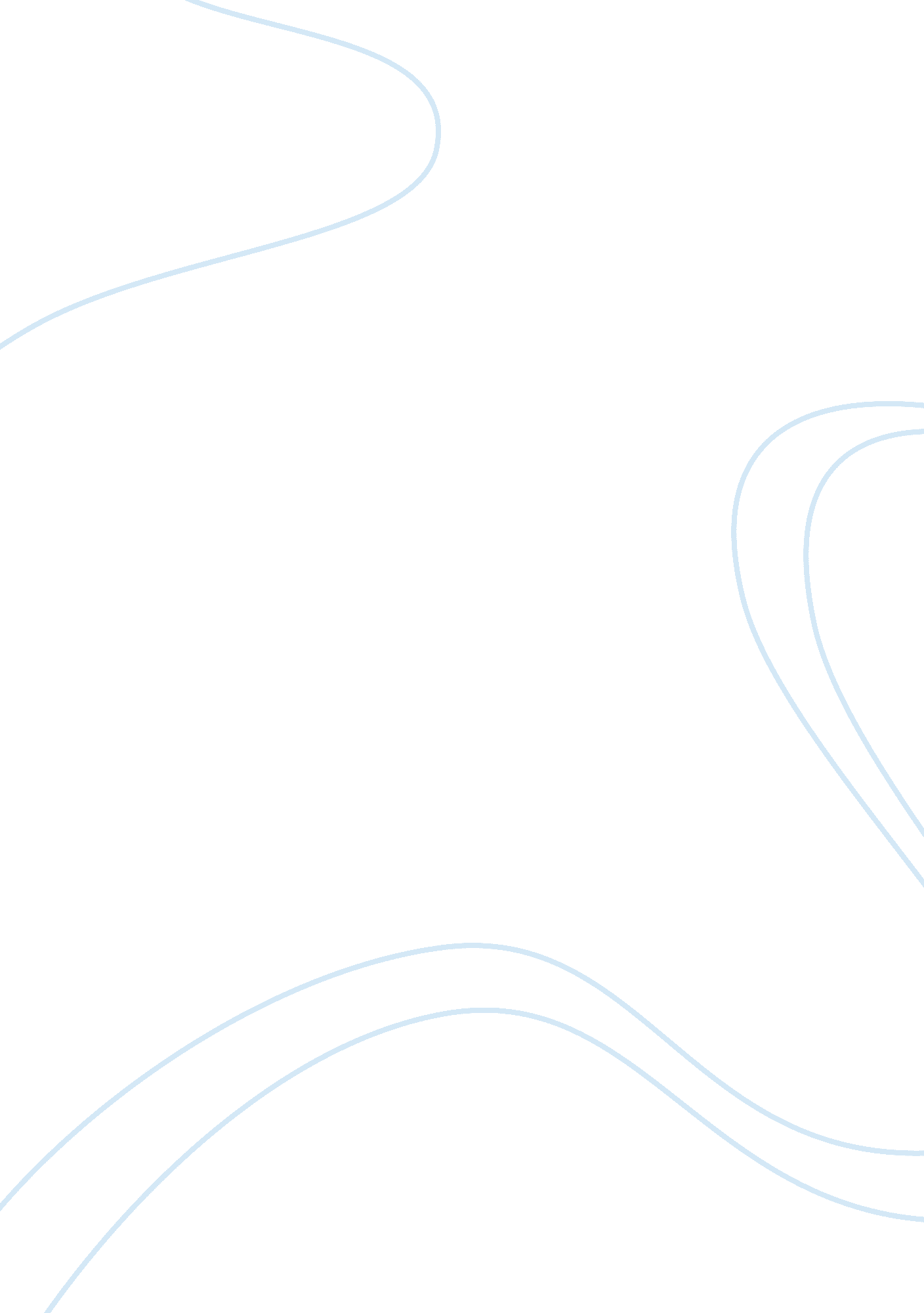 Ch. 12 9 learning about world religions: judaism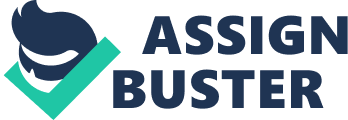 polytheismthe belief that there are many gods 
**this idea was rejected by the Jewsmonotheismthe belief that there is only one God ONCH. 12/9 LEARNING ABOUT WORLD RELIGIONS: JUDAISM SPECIFICALLY FOR YOUFOR ONLY$13. 90/PAGEOrder NowTalmudthe collection of ancient Jewish writings, or commentaries, that interpret the laws and teachings of the Hebrew Bibleethicsa set of moral principles or values 
**Should I help a child who is lost? exileto banish or expel from one's own country or homeJewish Diasporathe scattering of the Jewish people outside their homeland, beginning about 586 B. C. E. ***threaten the survival of JudaismYavnehan ancient city in Israel that became a center for Jewish learningsynagoguea house of worshipAfter Solomon's death, what weakened the land of the Israelites? The kingdom of Israel split into the northern kingdom of Israel and the southern kingdom of Israel. Babylon's king, Nebuchadrezzar, captured the city of Jerusalem and took the Jewscaptive, moving them to Babylon. Four central teachings of Judaism1. Monotheism 
2. Following Jewish Teachings 
3. Equality and Social Justice 
4. The Importance of StudyThe Exodus from Egypt is now celebrated asthe festival of Passover. The main job of a rabbi is toteach the Jewish forms of worship and ways of life. The Ten Commandments teachreligious practices, like set aside a holy day each week, and morals, like do not steal and do not murder. According to Judaism, standards of right and wrong come fromGod. The central teaching of ancient Judaism were in danger of being lost becausethere was much fighting between the Babylonians, Persians, Greeks, and Romans which caused the Jews to disperse in what is know as the Jewish Diaspora. The central teachings of ancient Judaism survived to the present day becauseben Zaccai set up a Jewish learning center in Yavneh. The rabbis taught other rabbis, then sent them home to teach others. Ben Zaccai made synagogues a center of the Jewish life and created religious services. 